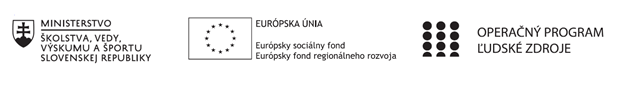 Správa o činnosti pedagogického klubu Príloha:Prezenčná listina zo stretnutia pedagogického klubuPokyny k vyplneniu Správy o činnosti pedagogického klubu:Prijímateľ vypracuje správu ku každému stretnutiu pedagogického klubu samostatne. Prílohou správy je prezenčná listina účastníkov stretnutia pedagogického klubu. V riadku Prioritná os – VzdelávanieV riadku špecifický cieľ – uvedie sa v zmysle zmluvy o poskytnutí nenávratného finančného príspevku (ďalej len "zmluva o NFP")V riadku Prijímateľ -  uvedie sa názov prijímateľa podľa zmluvy o poskytnutí nenávratného finančného príspevku V riadku Názov projektu -  uvedie sa úplný názov projektu podľa zmluvy NFP, nepoužíva sa skrátený názov projektu V riadku Kód projektu ITMS2014+ - uvedie sa kód projektu podľa zmluvy NFPV riadku Názov pedagogického klubu (ďalej aj „klub“) – uvedie sa  názov klubu V riadku Dátum stretnutia/zasadnutia klubu -  uvedie sa aktuálny dátum stretnutia daného klubu učiteľov, ktorý je totožný s dátumom na prezenčnej listineV riadku Miesto stretnutia  pedagogického klubu - uvedie sa miesto stretnutia daného klubu učiteľov, ktorý je totožný s miestom konania na prezenčnej listineV riadku Meno koordinátora pedagogického klubu – uvedie sa celé meno a priezvisko koordinátora klubuV riadku Odkaz na webové sídlo zverejnenej správy – uvedie sa odkaz / link na webovú stránku, kde je správa zverejnenáV riadku  Manažérske zhrnutie – uvedú sa kľúčové slová a stručné zhrnutie stretnutia klubuV riadku Hlavné body, témy stretnutia, zhrnutie priebehu stretnutia -  uvedú sa v bodoch hlavné témy, ktoré boli predmetom stretnutia. Zároveň sa stručne a výstižne popíše priebeh stretnutia klubuV riadku Závery o odporúčania –  uvedú sa závery a odporúčania k témam, ktoré boli predmetom stretnutia V riadku Vypracoval – uvedie sa celé meno a priezvisko osoby, ktorá správu o činnosti vypracovala  V riadku Dátum – uvedie sa dátum vypracovania správy o činnostiV riadku Podpis – osoba, ktorá správu o činnosti vypracovala sa vlastnoručne   podpíšeV riadku Schválil - uvedie sa celé meno a priezvisko osoby, ktorá správu schválila (koordinátor klubu/vedúci klubu učiteľov) V riadku Dátum – uvedie sa dátum schválenia správy o činnostiV riadku Podpis – osoba, ktorá správu o činnosti schválila sa vlastnoručne podpíše.Príloha správy o činnosti pedagogického klubu                                                                                             PREZENČNÁ LISTINAMiesto konania stretnutia: Dátum konania stretnutia: Trvanie stretnutia: od........hod	do.........hod	Zoznam účastníkov/členov pedagogického klubu:Meno prizvaných odborníkov/iných účastníkov, ktorí nie sú členmi pedagogického klubu  a podpis/y:Prioritná osVzdelávanieŠpecifický cieľ1.2.1 Zvýšiť kvalitu odborného vzdelávania a prípravy reflektujúc potreby trhu prácePrijímateľSúkromná stredná odborná škola – ELBA, Smetanova 2, PrešovNázov projektuVzdelávanie 4.0 – prepojenie teórie s praxouKód projektu  ITMS2014+312011ADL9Názov pedagogického klubu Pedagogický klub čitateľskej gramotnosti a kritického myslenia – prierezové témy.Dátum stretnutia  pedagogického klubuMiesto stretnutia  pedagogického klubuMeno koordinátora pedagogického klubuOdkaz na webové sídlo zverejnenej správyManažérske zhrnutie:Cieľom stretnutia nášho klubu bola diskusia a výmena OPS na tému čitateľskej gramotnosti v rámci odborného vzdelávania. Spoločne sme zdieľali návody a inovatívne metódy rozvoja kritického myslenia. Súčasťou stretnutia bola aj prezentácia princípov kritického myslenia a tvorba návrhu vyučovacej hodiny. Na záver stretnutia sme tvorili pedagogické odporúčanie.Kľúčové slová: čitateľská gramotnosť, odborná vzdelávanie, metódy rozvoja kritického myslenia.Hlavné body, témy stretnutia, zhrnutie priebehu stretnutia: Hlavné body:Prezentácia princípov kritického myslenia.Diskusia a zdieľanie metód rozvoja kritického myslenia.Výmena OPS, tvorba návrhu vyučovacej hodiny.Záver a tvorba odporúčania.Témy: rozvoj čitateľskej gramotnosti, vzdelávanie 4.0, prepojenie teórie s praxou. Program stretnutia:Prezentácia od koordinátora klubu: princípy rozvoja kritického myslenia vo výučbovom procese.Panelová diskusia, výmena OPS a návrhy metód pre rozvoj predmetných gramotností.Spoločná tvorba OPS.Záver a tvorba pedagogického odporúčania.Závery a odporúčania:V rámci stretnutia sme sa zhodli na nasledujúcich metódach a procesoch rozvoja kritického myslenia v rámci pedagogického procesu:Na základe odbornej literatúry sme sa zhodli, že by sme mali by sme žiakov viesť k nasledujúcim kognitívnym zvykom:1. Posudzovanie svojich činností, čo vedie k dôkladnejšiemu porozumeniu procesov učenia sa. Rozborom vlastného štýlu učenia, porovnávanie svojich postupov pri učení s inými.. 
2. Schopnosť riadiť svoje myslenie, ovládať emócie a pružne reagovať pri riešení problému. Žiak si stanovuje ciele, rozvrhne si čas, ktorý je potrebný na zvládnutie úlohy, stanovuje si učebný zdroj a pomôcky. 
3. Nácvik autoregulácie rôznymi postupmi. Môžeme ju nacvičovať priamo (podľa pokynov k činnosti a doporučených postupov), alebo nepriamo napodobňovaním vzorov (vzorom môže byť učiteľ), prepracovaním činnosti, ktorá vedie k analyzovaniu svojich postupov pri učení. Autoregulácia sa rozvíja pravidelným hodnotením vlastnej činnosti. Pravidelnosť je dôležitá tiež v uplatňovaní zásad vo vyučovania podľa Maňáka a Šveca (2003), ktorí ako najdôležitejšie zásady pri rozvoji autoregulácie uvádzajú nasledovné: - zamerať sa nielen na kognitívne, ale aj na emocionálne zložky vyučovania; - postupne presúvať zodpovednosť za učenie sa na žiaka; - podporovať spoluprácu medzi žiakmi - tým sa môžu žiakove prekoncepty meniť a dopĺňať žiadúcim smerom; - motivovať žiakov k stanovovaniu primeraných, ale tiež náročnejších cieľov, ktoré žiaka motivujú pre jeho dosiahnutie. Autoregulácia zohráva dôležitú úlohu v celom spektre determinánt, ktoré podmieňujú školskú úspešnosť. Jej úroveň má priamu väzbu na dosiahnutie stanovených výchovno – vzdelávacích cieľov. Vzťahuje sa k správaniu človeka, ako aj k jeho presvedčeniu o schopnosti dosiahnuť stanovený výsledok. V kontexte danej problematiky zohráva významnú rolu učiteľ, nakoľko predstavuje významný článok v procese adaptácie žiaka na samovzdelávanie sa v prostredí školy. Autoregulácia predstavuje generalizované sebahodnotenie človeka, zahrňuje celkový dojem jednotlivca o jeho kompetentnosti a schopnosti regulovať činnosti na základe vlastnej aktivity. Jednotlivec sa snaží zlepšovať sám seba, svoje správanie, vedomosti, výkony. Ide o žiakove presvedčenie o vlastnej zdatnosti učiť sa, plniť zadané úlohy, analyzovať úroveň obtiažnosti jednotlivých úloh. Autoregulácia sa zakladá na žiakovom subjektívnom hodnotení vlastných skúseností a schopností. Vymedzili sme niekoľko odporúčaní, ako viesť žiakov a podporovať ich pri rozvoji vlastnej autoregulácie: -  Dôraz vrámci učenia by mal byť orientovaný smerom ku kvalitným výsledkom. -  Žiak by mal vždy interpretovať svoje dosiahnuté úspechy aj neúspechy, viesť k sebareflexii. -  Žiak by mal byť schopný tvoriť si vlastné kritéria kvality. -  Analyzovať so žiakom jeho stratégie učenia sa a vyselektovať tie, ktoré ho znevýhodňujú. Dobrá prax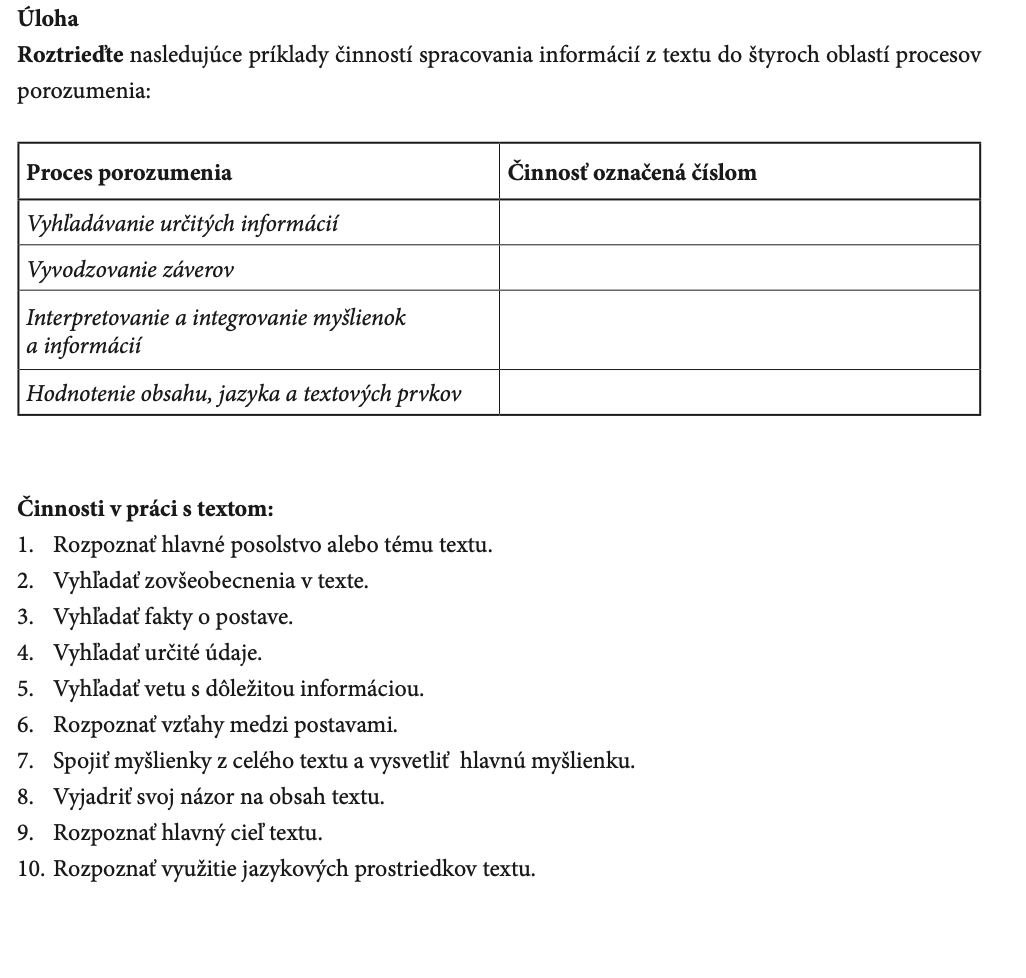 Vypracoval (meno, priezvisko)DátumPodpisSchválil (meno, priezvisko)DátumPodpisPrioritná os:VzdelávanieŠpecifický cieľ:Prijímateľ:Názov projektu:Kód ITMS projektu:Názov pedagogického klubu:č.Meno a priezviskoPodpisInštitúciač.Meno a priezviskoPodpisInštitúcia